Деньги, их функции.Цель: рассмотреть причины возникновения денег, а также знать их виды, качества денег, усвоить функции денег. Задачи: обратить внимание на причины возникновения денег, ученики должны усвоить и различать виды денег, знать главную функцию денег; научить вырабатывать свое мнение, аргументировано его выражать и уважать мнение товарищей;научить применять полученные знания на примере конкретных жизненных ситуаций;активизировать детей к дальнейшему изучению экономики.Тип урока: объяснение нового материала.Форма урока:  комбинированный. Оборудование: компьютер, принтер.Раздаточный материал: “Практическое задание” № 1,2,3Использование ИКТ: слайды, выполненные в компьютерной программе PowerPoint(см. Приложение)Ход урокаОрганизационный момент. Здравствуйте!  Я рада видеть Вас!  Как ваше настроение? Настроены ли Вы на работу? Тогда в добрый путь! Но прежде улыбнемся друг другу!Объяснение нового материалаИнтеллектуальная разминка “Загадка”:Ну что сказать о первом слоге
О нем известно, слава Богу
Что он антоним слову “ночь”
И приведенья гонит прочь.Второй же слог – спросите маму
Француза, автора романов,
Усатого де Мопассана
По имени все как зовут.И что за слово вышло тут?
Что получают в день зарплаты?
Что прячут в сундуках пираты?
За что конфеты продают?Также у нас есть еще одна подсказка – ребус.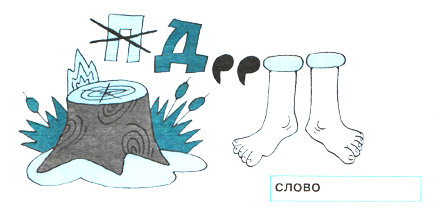  Смотрите обратную сторону буклета.Итак, теме нашего урока  - .Деньги, их функции1 слайд. Название темы “Деньги, их функции?” Небольшой диалог – как ребята понимают, что такое деньги. Клише– деньгиУчитель: А какие чувства у вас вызывает слово “деньги”?Приём “Корзина чувств”(на доске вывешивается слово “Деньги”, а учащиеся подходят и дописывают к нему свои чувства. Например, торговля, богатство, магазин, копилка и т.д.) В качестве эпиграфа к нашему уроку, я думаю, подойдут слова великого экономиста 17  века Френсиса  Бэкона:«Деньги – дурной  хозяин, но весьма хороший слуга».И действительно, зная о деньгах с раннего детства, мы думаем о них  как о нечто само собой разумеющимся. Между тем, на самом деле большинство из вас знает о денежном мире крайне мало, а иметь об этом представление  важно. И поэтому   сегодня на уроке, мы постараемся с вами понять:- что такое деньги, рассмотреть причины возникновения денег, формы,  функции и отличительные черты денег, чтобы быть экономически грамотными людьми и не делать досадных ошибок, а так же, чтобы у вас сформировалось правильное отношение к деньгам, и появился интерес к экономике как науки. Надеюсь также, что на те проблемные вопросы, которые сейчас высвечены перед вами на экране, мы найдем  ответы в конце урока. Проблемные вопросы:                     Зачем люди придумали деньги?                     Что может быть деньгами?                     Почему невыгодно прятать клады?                     Деньги – это добро или зло? 2 слайд. Экономика без денег – это все равно, что охотник без ружья, кондитерская без пирожных. Деньги изобрел человек, деньги - это плод изобретения человеческой мысли.И совершенно верно то, что рыночная экономика не может существовать без денег. Экономика и деньги находятся в тесной связи.А теперь,  давайте посмотрим небольшой мультфильм – уроки тетушки Совы, про деньги.Что нового Вы узнали?Вспомним те выражения и пословицы о деньгах:(Аукцион).Не имей сто рублей, а имей сто друзей.– Бедность не порок.– Время – деньги и т.д.“Деньги не пахнут”“Не в деньгах счастье”“Язык денег понятен всем народам”“С деньгами мил, без денег постыл”“Родись, крестись, женись, умирай – за все денежки отдай”“Что милее ста рублей - Двести”“С кем знаться не хочешь, тому деньги дай взаймы”.Что же такое деньги?Деньги – все, что принимается в уплату за товары и услуги, служат для соизмерения различных видов труда.Деньги – это законное платежное средство, которое служит для совершения сделок.3 слайд Виды денег.У Булгакова в “Мастере и Маргарите” есть такие слова: “Человечество любит деньги, из чего бы те не были сделаны: из кожи ли, из бумаги ли, из бронзы или золота”Даже самые примитивные цивилизации, в самых глухих уголках земли, создавали свои виды денег. Историками, археологами были обнаружены свидетельства того, что в разных странах роль денег выполняли разные товары: соль, скот, чай, пушнина, кожа (достаточно вспомнить, что первыми деньгами в России были кусочки кожи), благородные металлы, ценные ракушки – каури.Выступление учащихся - для чего нужны деньги.Появление денегТочную дату появления денег назвать невозможно. Кто их изобрёл тоже неизвестно. Произошло это примерно 7 тысяч лет назад. Пока первобытные люди производили мало продуктов питания, одежды и других самых необходимых предметов, им не были нужны деньги. Что собрали в лесу, то и съели, что соткали из конопляного волокна, то и носили. Со временем жизнь усложнилась. Появилась возможность производить некоторые излишки изделий и обменивать их на другие необходимые вещи. Тут-то и возникли проблемы. Как, скажем, обменять овцу на глиняный горшок? Или курицу на стрелу? Или ещё ситуация: надо обменять яйца на звериные шкуры, взяли десять яиц - донесли восемь, остальные разбились, шкуру не дали. Долго маялись наши предки, пока не сообразили: надо выбрать из товаров какой-то один и сравнить его с ценностью других. Такой товар деньгами как таковыми не был, но роль их до поры до времени выполнял успешно. Деньги – это, пожалуй, одно из наиболее великих изобретений человеческой мысли. В живой природе аналогий не найти. Первые деньги не были похожи на те, что сейчас существуют. Представьте себе, что когда-то давно деньгами считались черепа коров, индийские бусы «Вампум», табак, меха, собачьи зубы, зерна какао-бобов  и многое другое.Например, в Исландии платежным средством  служила сушеная рыба, и тогдашний справочник цен (прейскурант) выглядел следующим образом. Постепенно, через века, они уступили место «деньгам» более удобным. Таким, например, как ракушки морского моллюска каури, которые были в ходу у туземцев Мальдивских островов.  Блестящие, легкие, прочные, они были распространены во многих странах Азии, Африки, Европы. Каури в качестве платежного средства просуществовали до самого XX века. Это и понятно – они же удобнее черепов или сушеной рыбы: не портятся и не теряют вида. О том, какую большую роль деньги играли в жизни людей, красноречиво свидетельствует такой любопытный факт. В леднике Эцтальских Альп археологами были обнаружены хорошо сохранившиеся останки человека, пролежавшие там 5 тысяч лет.   Рука погибшего в пурге жителя бронзового века крепко сжимала медную пластинку – самое ценное, что у него было с собой. Именно такие медные пластинки в те времена играли роль денег.Деньги возникли из потребностей товарного обмена, по мере развития и усложнения которого появилась необходимость выделения товара, выполняющего функцию всеобщего эквивалента, измеряющего ценность всех других товаров. Так появились товарные деньги.Отличительной чертой товарных денег является то, что их ценность как денег и ценность как товаров одинаковы. Товарные деньги имеют внутреннюю стоимость(соль, благородные металлы)Если в качестве денег использовались товарные деньги, то они помимо функции денег, играли еще и другую роль (еда, украшение), т.е. использовались в хозяйстве по прямому назначению.Выступление учащихся-КАКИЕ были деньги?  Смотри буклет.В разные времена и у разных людей деньги выглядели и назывались по-разному. Например самые первые русские деньги ходили на четырёх ногах, мычали и блеяли. Кстати, домашние животные выполняли роль денег у многих народов. Скот считали по головам. От количества голов зависело богатство хозяина. Древние римляне произносили слово «головы» как «капитал». Вот некоторые предметы, которые использовались в качестве денег в разные времена у разных народов: рыба, меха, жемчужины, коровьи черепа, нанизанные на шнур, клыки и хвосты свиней, зубы собак, кенгуру и дельфинов, бруски соли, железные прутья и так далее. На Руси деньгами служили и шкуры животных – песца, белки, соболя, куницы. Как вы думаете, какое же преимущество имели золото и серебро, перед другими платежными средствами ранее использовавшимися?Выслушиваются ответы учащихся…. Все правильно… Это объясняется несколькими причинами: 1)     эти металлы не гнили, не изнашивались;2)     их было легко перевозить на большие расстояния;3)     они были редки, именно это делало их драгоценными.Поэтому любой регион, обладающий запасами золота и серебра, обретал экономическую и политическую силу. Так было с Лидией (это страна находилась раньше на территории Турции).  Ее Царь Крёз (правил с 560-546 г.г. до н.э.) прославился своим богатством. Именно там были обнаружены первые монеты. Но до появления монет, деньги имели форму брусков, колец, прутиков, слитков. Например, в Китае монеты были в форме  лопаты, наконечников, а так же в форме цикад со сложенными крыльями – (это такие насекомые).Чтобы монеты нельзя было подделать, слитки стали клеймить. Затем стали отражать на них место изготовления – город, государство, символы их власти – гербы. Лишь относительно недавно в денежном мире произошла революция – появились бумажные деньги. Впервые они были выпущены в  Древнем Китае  в 9 веке и к 1000 году получили широкое распространение.Песня про деньги………… Какие деньги были на Руси? Вначале у наших предков, как и повсюду, деньгами служили (при обмене) скот или шкуры животных, чаще всего, белки, соболя, куницы. Их на Руси называли «мягкая рухлядь». Надо отметить, что русская пушнина - теплая, мягкая, красивая - привлекала на Русь купцов с Востока и Запада во все времена. До нашествия монголов на Русскую землю в нашем языке не было слова “деньги”. Денежные ценности называли скотом, княжескую казну - скотницей, а казначея - скотником.  Кстати,  Древняя Русь знала  и раковины каури. Их завезли к нам заморские гости - купцы, торговавшие с Новгородом и Псковом. А потом уже сами новгородцы распространили их по всей Руси, вплоть до Сибири. А вот, в Сибири раковины каури сохраняли товарное значение вплоть до XIX века!!!И все-таки прародительницей первых  собственных русских денег можно считать гривну. Так назывались длинные полоски серебра  которые носили вокруг шеи. Надо что-то купить, снял с шеи и расплатился. А если подешевле попался товар – не беда: тут же топором разрубил гривну пополам и купил. Такая половинка и называлась собственно РУБЛЬ от слова «рубить». Его еще называли «тин», поэтому  половина рубля – полтина.  При Иване III на новгородских монетах появилось изображение всадника с копьем, отсюда и пошло название – КОПЕЙКА. Вот как выглядели цены на московском базаре в 17 веке:                      Пуд коровьего масла – 60 копеек (пуд – 16 кг)                     Рыба свежая и соленная – 37 копеек пуд                     Голова сахара – 4 гривны                     1 курица- 1 копейка                     Шуба из овчины – 30-40копеек                     Бархатная шуба, подбитая соболем – 70 рублей.Вот, собственно, и сама русская ДЕНЬГА: И так, опираясь на все вышесказанное, давайте выделим основные отличительные черты современных денег. Когда роль денег стали выполнять благородные металлы (золото, серебро), то их производство обходилось государству очень дорого. Постепенно люди пришли к мысли о возможной замене полноценных золотых и серебряных монет символами стоимости - бумажными деньгамии металлическимимонетами, изготовленными из неблагородных металлов – меди, олова, никеля и т.д. Бумажные деньги и разменные монеты – это символические деньги. Особенность символических денег состоит в том, что их ценность как товаров не совпадает (гораздо ниже) с их ценностью как денег. Символические деньги не обладают внутренней стоимостьюТ.е. бумажные деньги и металлические монеты, кроме использования их в денежном качестве, практически больше ни на что не годны, т.е. альтернативная стоимость близка к нулю. Первые бумажные деньги появились в Китае в 812 г. н.э.Явные затраты на производство этих денег тоже не слишком велики.Что сегодня можно купить на 100 рублевую купюру?А затраты связанные с производством этой купюры, например 10 рублей. Получается стоимость этих товаров выше, чем стоимость самой купюры. Почему же продавцы перечисленных товаров соглашаются обменять большую стоимость на меньшую?Потому что правительство во главе с ЦБР объявило данную денежную купюру законным платежным средством и присвоило ей номинальную стоимость, т.е. стали декретными деньгами.Номинальная стоимость – число, обозначенное на денежной купюре или монете. Номинальная стоимость остается неизменной до тех пор, пока данный денежный знак не будет изъят из обращения.У какой купюры (монеты) самая маленькая номинальная стоимость, а самая большая?Декретные деньги – деньги, узаконенные государством и утвержденные в качестве всеобщего платежного средства.Практическое задание №1. Тест:Выберите один правильный ответ.1. Товарные деньги - это:А) товар, пользующийся повышенным спросом
Б) товар, выполняющий функцию денег
В) редкий товар, имеющий очень высокую стоимость (бриллианты, произведения искусства)
Г) товар, обменивающийся на золото 2. Декретные деньги:А) включают наличные деньги и золото, находящиеся в банковских хранилищах
Б) обеспечены золотым запасом страны
В) являются деньгами, которые не имеют внутренней стоимости
Г) не используют в современных условиях3. Десятирублевая банкнота является примером:А) декретных денег
Б) законного средства платежа
В) символических денег
Г) все ответы верны.4 слайд Качества денег. Какими же качествами должны обладать деньги?)СтабильностьСтоимость денег должна быть более или менее одинакова и сегодня и завтра. ПортативностьУдобны, малы, легки для транспортировкиДолговечностьМатериал для денег должен иметь значительный срок прочности (бумага высшего качества)ОднородностьДеньги одного и того же достоинства должны иметь равную стоимостьДелимостьДеньги можно было разделить на части.ОтличимостьДеньги должно быть трудно подделать, и должны быть легко узнаваемы (водяные знаки, рисунок)ЛиквидностьЛегко реализуемые, легко обмениваемые.Практическое задание №2.Расположите по степени ликвидности Загородный дом100-рублеваю купюраАнтиквариатЗолотые украшенияАвтомобиль новейшей модификацииБывший в употреблении проржавевший холодильник5 слайд Функции денегСущность денег лучше всего проявляется через выполняемые ими функции.Деньги выполняют пять основных функций, каких? (работа с группой) Ролевая игра «Ваше мнение»Для того чтобы выполнить задание, необходимо поделить класс на   4группыработа с учебником - какие функции?  Составить схему.Средство обращения (обмена)а) деньги есть средство обращения, т. е. деньги играют роль посредников в обмене благ (продавая продукты своего труда за деньги – зарплату, – человек покупает продукты труда другого человека). .Деньги выступают посредником в обмене товаров, совершении сделок.Денежное обращение – движение денег в процессе выплаты, передачи, продажи и т.д. товаров и услуг.Мера стоимостиб) деньги есть мера стоимости, т. е. мера сравнения благ, различной ценности. Деньги выражают стоимость благ в цене.Средство измерения (единицы счета)Деньги являются измерителем ценности всех товаров и услуг. Ценность товара, выраженная в деньгах, называется ценойСредства накопленияг) деньги есть средство накопления. Пользуясь стабильностью денег, их можно копить, в отличие от реальных благ.Средства сбережения (запаса ценности)Деньги могут использоваться как средство сохранения ценности, то есть как средство накопления.Средство платежа. в) деньги есть средство платежа. С их помощью мы оплачиваем многочисленные услуги, которыми постоянно пользуемся.Эта функция проявляется при использовании денег для оплаты отложенных во времени платежей (уплате налогов, выплате долгов, получении доходов). Нет движения товаров, а есть только движение денег.Мировые деньги-Давайте посмотрим, на примере мультфильма,  какие функции выполняют деньги…… смотрим….Практическое задание №3.Какую функцию выполняют деньги в следующих случаях Гамбургер стоит 15 рублей.Безработный получает пособие по безработицы.Вы обмениваете рубли на долларыЗа бутылку пепси-колы вы заплатили 25 рублейМуж прячет часть зарплаты от жены.Вы возвращаете долг своему приятелю.Вы хотите купить СД – плеер за 3 тыс. рублей, но не можете себе этого позволить, поскольку у вас нет таких денег.У вас в кармане 50 рублей.Брокер получил комиссионные от продажи ценных бумаг Деньги зашиты в матрас.Вы покупаете золото, чтобы сберечь свои деньги от обесценивания.Вы получили большое наследство, но пришлось заплатить налог.Родители покупают вам фотоаппарат и дарят на день рождения.Вы поступили в институт и вам выплачивают стипендию.Родители дарят вам на день рождения 500 рублей.Вы покупаете государственные облигации.Игра “Верите, не верите”. (Да, нет)1. В Китае и Японии деньгами был рис. (Да)
2. Первые бумажные деньги появились в Китае. (Да)
3. Ледяные кубики вполне могли бы быть денежной единицей в Америке? (Нет)
4. Первые монеты были изготовлены в VII в. до н.э. в Малой Азии, в царстве Лидия. (Да).
5.Деньги может печать любой человек. (Нет)
6. Денежная единица США – рубль. (Нет)
7. Особый товар, который можно обменять на любые другие товары и услуги – это деньги. (Да)Приём “Моё мнение”.“С деньгами не шутят, а без них тем более”.“Человек с деньгами – это зло, а без них он ещё злее”“Даже любовь не свела с ума столько людей, сколько мудрствования о сущности денег”“Они – великий освободитель. С ними личность становится независимой, может объехать весь мир, жить, где пожелает, заниматься делом по душе” и т.д.Проблемные вопросы:Зачем люди придумали деньги?Что может быть деньгами?Почему невыгодно прятать клады?И последний вопрос: О деньгах можно говорить не только как об экономической категории, но и как о нравственной. Так что же такое  Деньги – это добро или зло? Дополнительные вопросы:1.                   Как называется обмен товарами без участия денег?2.                   Каким словом называется коллекционирование монет? (нумизматика)3.                   Кто ввел в России бумажные деньги? Екатерина ІІ4.                   У бриллиантов есть все свойства, чтобы играть роль денег: они обладают высокой стоимостью, портативностью, делимостью, являются редкостью. Почему же они не стали деньгами?Правильно ребята! Не надо преувеличивать роль денег, не надо превращать их в единственную цель в жизни. Английский экономист Френсис Бэкон высказал замечательную мысль: «Деньги – очень дурной господин, но весьма хороший слуга». Именно так и надо относиться к данной экономической категории.Вы со мной согласны?Синквейн.  Мы должны помнить,  что только своими руками,  своим трудом можем добиться успеха в жизни.  А теперь синквейн на тему «Деньги»Наши ручки…Я хочу, чтобы у вас было прекрасное настроение и поэтому примите это пожелание как стать счастливым..Ну, а теперь самое время объявить оценки за работу на уроке.Подведение итогов: выполнение практических заданий сопровождалось оценкой правильных ответов в “скруджиках”.  ДОМ. ЗАД.    Напишите сочинение – рассуждение.«Деньги – что о них я узнал интересного».Список используемой литературы:Е.В. Савицкая . Уроки экономики в школе. “Вита- Пресс”, Москва,1997И.В. Липсиц. Экономика. “Вита - Пресс”, Москва,1998Прикладная экономика. Сборник заданий. Москва,1997Журналы. Экономика в школе, 1999- 2001Журналы. Школьный экономический журнал, 1999-2001.Обществознание: человек, право, экономика: 7 кл.: метод. Рекомендации: пособие для учителя/[ Л.Н. Боголюбов, Н.И. Городецкая, Л.Ф. Иванова, и др.]; под ред. Л.Н. Боголюбова, Л.Ф. Ивановой. – 2-е изд. – М.: Просвещение, 2008. – 111с.Котова О.А., Лискова Т.Е., Обществознание: человек, право, экономика. 7 класс. Рабочая тетрадь. 3-е изд. – М.: Просвещение, 2008. – 111с.Обществознание: человек, право, экономика: учеб.  для 7 кл. общеобразоват. Учреждений / под ред. Л.Н. Боголюбова, Л.Ф. Ивановой. – 4-е издание. – М.: Просвещение, 2008.http://www.ereport.ru/articles/macro/macro18.htm  По материалам книги Матвеевой Т.Ю. "Макроэкономика: Курс лекций для экономистов", 2001 годhttp://www.inventech.ru/lib/macro/macro-0033/ Разработка урока - Бочкор Екатерины Вячеславовны, учителя  МОУ СОШ с УИОП № 52 г. КироваВопросы: 1. Иена – это денежная единица страны2. Прямой товарообмен без участия денег 3 Общее название ордынских денег на Руси4. Человек, который хорошо разбирался в монетах всех стран, знал пропорции обмена одной монеты на другую5. Человек, который подделывал монеты или снижал содержание в них драгоценных металлов6. Ввозимые в Россию из австрийских владений серебряные монеты 7. Название денежной единицы, в название которой входит единица веса8. Национальная денежная единица в России появилась9. Первые бумажные деньги в России появились10. В этой стране в XVII веке губернатор приказал использовать игральные карты с его подписью в качестве денег11. Одалживание денег – грех, который нельзя отмолить (автор)12. Ведение меценатской деятельности как замаливание греха в средневековой Италии (знаменитое семейство)13. Страна, которая первой в мире стала печатать бумажные деньги14. Как называется коллекционирование монет15. Обесценивание бумажных денег, которое сопровождается ростом цен на товарыОтветы: Япониябартертенгеменялафальшивомонетчикиохимсталерыфунт стерлинговво времена царствования Ивана IIIво времена царствования Екатерины IIКанадаФома АквинскийМедичиКитайнумизматикаинфляцияПодкова-1 рыбина;Пара женских башмаков-3 рыбины;Бочонок пива-100 рыбин;Бочонок сливочного масла-120 рыбин;